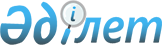 О наложении режима ограничения в связи с регистрацией болезни анаэробной энтеротоксемии среди животных овец и коз в Толебийском, Балуан Шолакском аульных, Бирликустемском сельском округах
					
			Утративший силу
			
			
		
					Постановление акимата Шуского района Жамбылской области от 14 июля 2015 года № 2700. Зарегистрировано Департаментом юстиции Жамбылской области 23 июля 2015 года № 2700. Утратило силу постановлением акимата Шуского района Жамбылской области от 25 апреля 2016 года № 239      Сноска. Утратило силу постановлением акимата Шуского района Жамбылской области от 25.04.2016 № 239.

      Примечание РЦПИ.

      В тексте документа сохранена пунктуация и орфография оригинала.

      В соответствии со статьей 31 Закона Республики Казахстан от 23 января 2001 года "О местном государственном управлении и самоуправлении в Республике Казахстан", статьей 10 пункта 2 подпункта 9 Закона Республики Казахстан от 10 июля 2002 года "О ветеринарии" и на основании представления главного государственного ветеринарно-санитарного инспектора Шуского района от 30 июня 2015 года за № 197 акимат района ПОСТАНОВЛЯЕТ:

      1.  В связи с регистрацией болезни анаэробной энтеротоксемии среди животных овец и коз на территории Толебийского, Балуан Шолакского аульных, Бирликустемского сельского округах установить ветеринарный режим с введением ограничительных мероприятий.

      2.  Руководителю отдела ветеринарии акимата района Б. Кайранову, обеспечить исполнение соответствующих мероприятий на территории ограниченного режима.

      3.  Контроль за исполнением данного постановления возложить на заместителя акима района А. Балхыбекова.

      4.  Настоящее постановление вступает в силу со дня государственной регистрации в органах юстиции и вводится в действие по истечении десяти календарных дней после дня его первого официального опубликования.



      Лист согласования к постановлению акимата Шуского района от 14 июля 2015 года № 264 "О наложении режима ограничения в связи с регистрацией болезни анаэробной энтеротоксемии среди животных овец и коз в Толебийском, Балуан Шолакском аульных, Бирликустемском сельском округах"

       "СОГЛАСОВАНО"

      Государственное учреждение

      отдел внутренних дел Шуского

      района Департамента внутренних

      дел Жамбылской области

      руководитель      

      Е.Б. Иманбаев

      15.07.2015 год

      "СОГЛАСОВАНО"

      Республика Казахстан Министерство

      сельского хозяйства государственное

      учреждение Шуская районная территориальная 

      инспекция комитета ветеринарного надзора и контроля

      руководитель 

      С.Т. Тансыков

      15.07.2015 год

      "СОГЛАСОВАНО" 

      Шуское районное управление по защите

      прав потребителей департамента

      Жамбылской области по защите прав

      потребителей агентства Республики

      Казахстан по защите прав потребителей

      по Шускому району

      руководитель

      М.А. Болотин

      15.07.2015 год


					© 2012. РГП на ПХВ «Институт законодательства и правовой информации Республики Казахстан» Министерства юстиции Республики Казахстан
				
      Аким района 

Р. Даулет
